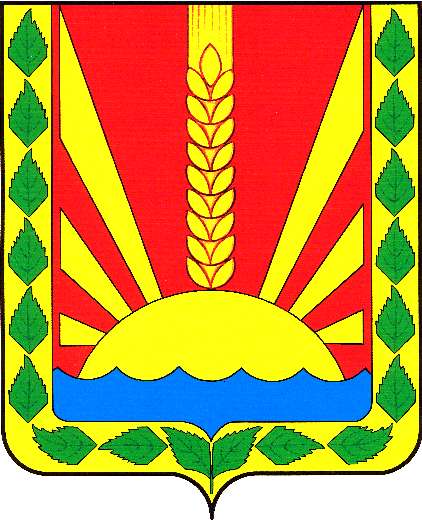 Информационный  вестник Собрания представителей сельского поселения Шентала муниципального района Шенталинский  Самарской областиОФИЦИАЛЬНОЕ ОПУБЛИКОВАНИЕСобрание представителей сельского поселения Шенталамуниципального района Шенталинский Самарской области_____________________________________________________ж/д_ст. Шентала, ул. Вокзальная, 20 тел. (8-84652) 2-16-57, тел/факс 2-19-57,e-mail: poseleniashentala@yandex.ruРЕШЕНИЕ № 152от 30 марта 2020 годаОб утверждении Положения о старосте  сельского населенного пункта на территории сельского поселения Шентала муниципального района Шенталинский Самарской области            В соответствии со статьей 27.1 Федерального закона от 06.10.2003 
№ 131-ФЗ «Об общих принципах организации местного самоуправления в Российской Федерации», Законом Самарской области от 04.04.2019 № 33-ГД «О регулировании отдельных вопросов деятельности старост сельских населенных пунктов в Самарской области», Уставом сельского поселения Шентала муниципального района Шенталинский Самарской области, Собрание представителей сельского поселения Шентала муниципального района Шенталинский Самарской областиР Е Ш И Л О:1.  Утвердить прилагаемое Положение о старосте сельского населенного пункта на территории сельского поселения Шентала муниципального района Шенталинский Самарской области.2. Опубликовать настоящее решение в газете  «Вестник поселения Шентала».3. Настоящее решение вступает в силу со дня его официального опубликования.Председатель Собрания представителей сельского поселения Шенталамуниципального района ШенталинскийСамарской области                                                                                          Г.П. ГафароваГлавасельского поселения Шенталамуниципального района ШенталинскийСамарской области                                                                                          В.И. МиханьковПоложение о старосте сельского населенного пункта на территории сельскогопоселения Шентала муниципального районаШенталинский Самарской областиНастоящее  Положение разработано в соответствии с Федеральным законом от 06.10.2003 № 131-ФЗ «Об общих принципах организации местного самоуправления в Российской Федерации» (далее - Федеральный закон № 131-ФЗ), Законом Самарской области от 04.04.2019 № 33-ГД «О регулировании отдельных вопросов деятельности старост сельских населенных пунктов в Самарской области» (далее - Закон Самарской области № 33-ГД), Уставом сельского поселения Шентала муниципального района населенного пункта (далее - староста), порядок его избрания, права, обязанности, вопросы материально-технического и организационного обеспечения деятельности старосты.1. Общие положения1.1. Для организации взаимодействия органов местного самоуправления сельского поселения Шентала муниципального района Шенталинский Самарской области и жителей сельских населенных пунктов на территории сельского поселения Шентала муниципального района Шенталинский Самарской области при решении вопросов местного значения в сельских населенных пунктах, расположенных в сельском поселении Шентала муниципального района Шенталинский Самарской области, может назначаться староста.1.2. Староста осуществляет свои полномочия в соответствии 
с Конституцией Российской Федерации, федеральными законами, законами Самарской области, муниципальными нормативными правовыми актами, настоящим Положением.1.3. Староста осуществляет свою деятельность на общественных началах.1.4 Староста не является лицом, замещающим государственную должность, должность государственной гражданской службы, муниципальную должность или должность муниципальной службы, не может состоять в трудовых отношениях и иных непосредственно связанных с ними отношениях с органами местного самоуправления.2. Назначение старосты2.1. Староста назначается Собранием представителей сельского поселения Шентала муниципального района Шенталинский Самарской области по представлению схода граждан сельского населенного пункта на территории сельского поселения Шентала муниципального района Шенталинский Самарской области из числа лиц, проживающих на территории данного сельского населенного пункта и обладающих активным избирательным правом.2.2. Старостой не может быть назначено лицо:1) замещающее государственную должность, должность государственной гражданской службы, муниципальную должность или должность муниципальной службы;2) признанное судом недееспособным или ограниченно дееспособным;3) имеющее непогашенную или неснятую судимость.2.3. Выдвижение кандидатуры старосты проводится жителями сельского населенного пункта на сходе граждан, проводимом в порядке, предусмотренном статьей 251 Федерального закона № 131-ФЗ.2.4. Для ведения схода граждан и его протокола избирается председательствующий и секретарь.2.5. Председательствующий на сходе граждан сельского населенного пункта в десятидневный срок после проведения схода граждан по вопросу выдвижения кандидатуры старосты направляет в Собрание представителей сельского поселения Шентала муниципального района Шенталинский Самарской области соответствующее представление, к которому прикладывается уведомление о проведении схода граждан, копия протокола проведения схода граждан с результатами голосования, список участников схода, уведомление о согласии на обработку персональных данных. Назначение старосты осуществляется на ближайшем заседании Собрания представителей сельского поселения Шентала муниципального района Шенталинский Самарской области после получения указанного представления в соответствии с регламентом Собрания представителей сельского поселения Шентала муниципального района Шенталинский Самарской области (приложения 1, 2, 3, 4).2.6. Староста избирается сроком на 5 лет.2.7. Итоги проведения схода граждан по вопросу выдвижения кандидатуры старосты и решение Собрания представителей сельского поселения Шентала муниципального района Шенталинский Самарской области о назначении старосты подлежат опубликованию в  газете «Вестник поселения Шентала».2.8. Собранием представителей сельского поселения Шентала муниципального района Шенталинский Самарской области  на основании принятого решения в десятидневный срок после назначения выдается удостоверение установленной формы (приложение 5).3. Порядок взаимодействия старосты с органами местногосамоуправления, организациями и гражданами 3.1. Староста для решения возложенных на него задач:1) взаимодействует с органами местного самоуправления, муниципальными предприятиями и учреждениями и иными организациями муниципального района по вопросам решения вопросов местного значения в сельском населенном пункте;2) взаимодействует с населением, в том числе посредством участия 
в сходах, собраниях, конференциях граждан, направляет по результатам таких мероприятий обращения и предложения, в том числе оформленные 
в виде проектов муниципальных правовых актов, подлежащие обязательному рассмотрению органами местного самоуправления;3) информирует жителей сельского населенного пункта по вопросам организации и осуществления местного самоуправления, а также содействует в доведении до их сведения иной информации, полученной от органов местного самоуправления;4) содействует органам местного самоуправления в организации и проведении публичных слушаний и общественных обсуждений, обнародовании их результатов в сельском населенном пункте;5) оказывает организационную и информационную помощь жителям соответствующего сельского населенного пункта по вопросам обращения 
в органы государственной власти, органы местного самоуправления;6) проводит личный прием жителей сельского населенного пункта, направляет по их результатам обращения и предложения в органы государственной власти, органы местного самоуправления;7) обеспечивает исполнение решений, принятых на сходах граждан сельского населенного пункта;8) осуществляет иные полномочия и права, предусмотренные Уставом сельского поселения Шентала муниципального района Шенталинский Самарской области и (или) нормативным правовым актом Собрания представителей сельского поселения Шентала муниципального района Шенталинский Самарской области в соответствии с Законом Самарской области № 33-ГД.3.2. Староста имеет право:1) участвовать в работе органов местного самоуправления сельского поселения Шентала в соответствии с их регламентом с правом совещательного голоса;2) вносить подготовленные им предложения и соответствующие документы на рассмотрение органов местного самоуправления и их должностных лиц в порядке, установленном Федеральным законом от 2 мая 2006 года № 59-ФЗ «О порядке рассмотрения обращений граждан Российской Федерации»;3) принимать непосредственное участие в рассмотрении поставленных им вопросов, о дне рассмотрения которых он должен быть извещен  соответствующим органом местного самоуправления не позднее, чем за три дня до их рассмотрения;4) на доступ к информации, необходимой для осуществления деятельности старосты, с соблюдением законодательства Российской Федерации о государственной и иной охраняемой законом тайне и о защите персональных данных;5) на первоочередной прием должностными лицами органов местного самоуправления по вопросам деятельности старосты;6) на организационное и информационно-консультационное обеспечение своей деятельности. 3.3. Староста ежегодно не позднее 1 марта представляет Собранию представителей сельского поселения Шентала муниципального района Шенталинский Самарской области отчет о результатах своей деятельности за предыдущий год. Данный отчет на сходе граждан доводится также до сведения жителей населенного пункта.4. Досрочное прекращение полномочий старосты4.1. Полномочия старосты прекращаются досрочно по решению Собрания представителей сельского поселения Шентала муниципального района Шенталинский Самарской области  по представлению схода граждан сельского населенного пункта, а также в случае:1) смерти;2) отставки по собственному желанию;3) признания судом недееспособным или ограниченно дееспособным;4) признания судом безвестно отсутствующим или объявления умершим;5) вступления в отношении него в законную силу обвинительного приговора суда;6) выезда за пределы Российской Федерации на постоянное место жительства;7) прекращения гражданства Российской Федерации.4.2. Организация и проведение схода граждан по вопросу досрочного прекращения полномочий старосты осуществляется в том же порядке, что и проведение схода граждан по вопросу выдвижения кандидатуры старосты.4.3. Решение о досрочном прекращении полномочий старосты принимается Собранием представителей сельского поселения Шентала муниципального района Шенталинский Самарской области на очередном заседании после проведения схода граждан по данному вопросу, а также после выявления обстоятельств, предусмотренных подпунктами 1–7 пункта 4.1 настоящего Положения.5. Материально-техническое и организационное обеспечение деятельности старосты5.1. Затраты, связанные с материально-техническим и организационным обеспечением деятельности старосты, возмещаются Администрацией сельского поселения Шентала муниципального района Шенталинский Самарской области за счет средств бюджета сельского поселения Шентала, в размере и на условиях, установленных решением Собрания представителей сельского поселения Шентала муниципального района Шенталинский Самарской области.Приложение 1к Положению о старостесельского населенного пункта на территории сельского поселения Шентала                                                                                  муниципального района Шенталинский Самарской областиУведомлениео проведении схода граждан           _____________________________________________________                 (наименование сельского населенного пункта)Дата:______________________________________________________Место проведения:___________________________________________Время проведения:___________________________________________Приглашенные:______________________________________________Повестка дня:________________________________________________    1.________________________________________________________    2.________________________________________________________Дата      ____________________                      (число) (месяц прописью) (год)Инициатор схода граждан _________________   ________________                                                          (Ф.И.О.)                            (подпись)Приложение  2к Положению о старостесельского населенного пункта на территории сельского поселения Шентала                                                                                  муниципального района Шенталинский Самарской области  Списокприсутствующих на сходе граждан          ______________________________________________________                 (наименование сельского населенного пункта)Дата: _______________________________________________________Место проведения:_____________________________________________Время проведения:_____________________________________________Присутствовали:_______________________________________________	                         Приложение  3к Положению о старостесельского населенного пункта                                                                                  на территории сельского поселения Шентала                                                                                  муниципального района Шенталинский Самарской областиПротокол №  схода граждан_____________________________________________(наименование сельского населенного пункта)Дата:______________________________________________________Место проведения:___________________________________________Время проведения:___________________________________________Присутствовали:______________________________________________Повестка дня:________________________________________________1. Слушали:__________________________________________________     Решили:___________________________________________________Председательствующий на сходе________________             ___________                                                                 (Ф.И.О.)                        (подпись)Секретарь схода ___________________________           _______________                                                  (Ф.И.О.)                             (подпись)Приложение 4к Положению о старостесельского населенного пункта на территории сельского поселения Шентала                                                                                  муниципального района Шенталинский Самарской областиВ Собрание  представителей сельского поселения             Шентала муниципального района Шенталинский Самарской области орган     от_________________________________________________________________________         (фамилия, имя и отчество полностью)Уведомлениео согласии на назначение старостой сельского населенногопункта муниципального образованияВ соответствии с Положением о старосте сельского населенного пункта на территории сельского поселения Шентала муниципального района Шенталинский Самарской области, утвержденным решением Собрания представителей сельского поселения Шентала муниципального района Шенталинский Самарской области от ______________________ № ____, 
я, _______________________________________________________________,                                              (фамилия, имя и отчество)даю согласие на назначение меня старостой сельского населенного пункта муниципального образования _____________________________________ _____________________________________________________________________________(название сельского населенного пункта)    О себе сообщаю следующие данные:    Дата рождения ___________________    Адрес места фактического проживания   ___________________________    Адрес регистрации по месту жительства ___________________________    Образование _____________________________________________________    Место работы, занимаемая должность: ______________________________-__________________________________________________________________(указывается наименование организации, в которой работает лицо, назначаемоестаростой, а также адрес организации, а в случае отсутствия места работыуказывается «временно не работающий»)    Номер телефона, адрес электронной почты: _________________________   ___________________________                ______________        ____________________   (число) (месяц прописью) (год)                личная подпись                         (Ф.И.О.)В соответствии с п. 3 ст. 3, п. 4 ст. 9 Федерального закона от 27.07.2006 № 152-ФЗ «О персональных данных» даю согласие на обработку моих персональных данных на срок осуществления полномочий старосты  сельского населенного пункта.______________________            ______________        ___________________________(число) (месяц прописью) (год)     личная подпись                          (Ф.И.О.)Приложение 5к Положению о старостесельского населенного пункта на территории сельского поселения Шентала муниципального района Шенталинский Самарской области ОПИСАНИЕУДОСТОВЕРЕНИЯ СТАРОСТЫОбразец удостоверения старосты Обложка удостоверения в развернутом виде размером 8 x 20 см 
из переплетного материала на тканевой основе красного цвета.На лицевой стороне удостоверения размещена надпись буквами золотистого цвета «УДОСТОВЕРЕНИЕ».На левой внутренней стороне удостоверения в верхней части по центру размещена надпись: муниципальное образование.Ниже по центру: УДОСТОВЕРЕНИЕ № ______.Ниже слева место для фотографии размером 3 x 4 см.Справа от места для фотографии надпись  ______________________.                                                                             (личная подпись)В нижней части по центру надпись: Действительно до ____________ 20___ года.На правой внутренней стороне по центру в три строчки надпись:Фамилия ______________________Имя __________________________Отчество _____________________.Ниже надпись: Староста сельского населенного пункта.                       Ниже надпись: Председатель представительного органаНиже слева надпись: ____________                                                (подпись)Справа от  места для подписи председателя Собрания представителей сельского поселения Шентала муниципального района Шенталинский Самарской области  надпись: _____________                    (Ф.И.О.)Ниже по центру  надпись:      _____________                                                                    (М.П.)Собрание представителей сельского поселения Шенталамуниципального района Шенталинский Самарской области_____________________________________________________ж/д_ст. Шентала, ул. Вокзальная, 20 тел. (8-84652) 2-16-57, тел/факс 2-19-57,e-mail: poseleniashentala@yandex.ruРЕШЕНИЕ № 153от 31 марта 2020 годаОб одобрении  Соглашения о передаче Администрацией сельского поселения Шентала муниципального района Шенталинский Самарской области Администрации муниципального района Шенталинский Самарской области осуществления части полномочий по решению вопросов местного значения – по проведению работ по уничтожению карантинных сорняков на территории сельского поселения Шентала муниципального района Шенталинский Самарской области            В соответствии с частью 4 ст. 15  Федерального закона от 06.10.2003 № 131-ФЗ «Об общих принципах организации местного самоуправления в Российской Федерации», руководствуясь Уставом сельского поселения Шентала муниципального района Шенталинский Самарской области, Собрание представителей  сельского поселения Шентала муниципального района Шенталинский Самарской области РЕШИЛО:          1. Одобрить  Соглашение о передаче Администрацией сельского поселения Шентала муниципального района Шенталинский Самарской области Администрации муниципального района Шенталинский Самарской области осуществления части полномочий по решению вопросов местного значения -  по проведению работ по уничтожению карантинных сорняков на территории сельского поселения Шентала муниципального района Шенталинский Самарской согласно приложению № 1.         2. Настоящее решение опубликовать в газете сельского поселения Шентала муниципального района Шенталинский Самарской области «Вестник поселения Шентала» и разместить на официальном сайте Администрации сельского поселения Шентала муниципального района Шенталинский Самарской области в информационно-телекоммуникационной сети «Интернет» по адресу: http://shentala63.ru/.        3. Настоящее решение вступает в силу со дня его официального опубликования и распространяет свое действие на правоотношения, возникшие с 01 января 2020 года.Председатель Собрания представителей сельского поселения Шенталамуниципального района ШенталинскийСамарской области                                                                                          Г.П. ГафароваГлавасельского поселения Шенталамуниципального района ШенталинскийСамарской области                                                                                          В.И. МиханьковПриложение № 1 к решению Собрания представителей муниципального района Шенталинский Самарской областиот 31.03.2020 г. № 153 СОГЛАШЕНИЕО ПЕРЕДАЧЕ ОСУЩЕСТВЛЕНИЯ ЧАСТИ ПОЛНОМОЧИЙ ПО РЕШЕНИЮ ВОПРОСОВ МЕСТНОГО ЗНАЧЕНИЯ - ПО ПРОВЕДЕНИЮ РАБОТ ПО УНИЧТОЖЕНИЮ КАРАНТИННЫХ СОРНЯКОВ НА ТЕРРИТОРИИ СЕЛЬСКОГО ПОСЕЛЕНИЯ ШЕНТАЛА МУНИЦИПАЛЬНОГО РАЙОНА ШЕНТАЛИНСКИЙ САМАРСКОЙ ОБЛАСТИ № __                                                                                    «___» __________ 20____г.     Администрация муниципального района Шенталинский Самарской области, именуемая в дальнейшем «Администрация муниципального района», в лице Главы муниципального района Шенталинский Самарской области Лемаева Александра Михайловича, действующего на основании Устава муниципального района Шенталинский Самарской области, утвержденного решением Собрания представителей муниципального района Шенталинский Самарской области от 26.05.2014 г. № 247, с одной стороны, и Администрация сельского поселения Шентала муниципального района Шенталинский Самарской области, именуемая в дальнейшем «Администрация поселения», в лице Главы сельского поселения Миханькова Василия Ивановича, действующего на основании  Устава сельского поселения Шентала муниципального района Шенталинский Самарской области, утвержденного решением Собрания представителей сельского поселения Шентала муниципального района Шенталинский Самарской области  от 08.04.2014 года № 240, с другой стороны, совместно именуемые «Стороны», руководствуясь частью 4 статьи 15 Федерального закона от 06.10.2003 №131-ФЗ «Об общих принципах организации местного самоуправления в Российской Федерации», ч. 2 ст. 8 Устава муниципального района Шенталинский Самарской области, Уставом сельского поселения Шентала муниципального района Шенталинский Самарской области, решением Собрания представителей Шенталинского района Самарской области  от 16.11.2015 г. № 14 «Об утверждении Порядка заключения соглашений между органами местного самоуправления муниципального района Шенталинский Самарской области  и органами местного самоуправления отдельных сельских поселений, входящих в состав муниципального района Шенталинский Самарской области,  о передаче осуществления части полномочий по решению вопросов местного значения поселений» (в редакции решения Собрания представителей муниципального района Шенталинский Самарской области от 26.11.2018 г. № 176),  законом Самарской области от 09.12.2019 № 125-ГД «Об областном бюджете на 2020 год и на плановый период 2021 и 2022 годов», заключили настоящее соглашение (далее – Соглашение) о нижеследующем:Предмет Соглашения1.1. Предметом настоящего Соглашения является передача осуществления части полномочий по решению вопросов местного значения от Администрации муниципального района Администрации поселения.1.2. Администрации поселения передается осуществление следующих полномочий по решению вопросов местного значения:проведение мероприятий по уничтожению карантинных сорняков на территории сельского поселения Шентала муниципального района Шенталинский Самарской области (далее – переданные полномочия).1.3. Переданные полномочия осуществляются Администрацией поселения в пределах объема переданных межбюджетных трансфертов, указанного в пункте 2.3 настоящего Соглашения. 2. Порядок определения ежегодного объема межбюджетных трансфертов, необходимых для осуществления переданных полномочий2.1. Передача полномочий, перечисленных в пункте 1.2 настоящего Соглашения, осуществляется с одновременной передачей межбюджетных трансфертов, необходимых для осуществления переданных полномочий.         2.2.  Объем межбюджетных трансфертов, необходимых для осуществления переданных полномочий, определяется Собранием представителей  муниципального района Шенталинский Самарской области при принятии решения Собрания представителей муниципального района  Шенталинский Самарской области «О  бюджете муниципального района Шенталинский на 2020 год и  на плановый период 2021 и 2022 годов»  от 09.12.2019 № 236.2.3. В соответствии с указанным решением объем финансовых средств, необходимый для осуществления переданных полномочий поселению, составляет 17 527 (Семнадцать тысяч пятьсот двадцать семь) рублей 27 копеек.2.4. Объем финансовых средств, указанный в пункте 2.3 настоящего Соглашения, рассчитывается исходя из прогнозируемого объема финансовых затрат на осуществление переданных полномочий.         2.5. Межбюджетные трансферты, поступившие из бюджета  муниципального района Шенталинский Самарской области  в бюджет сельского поселения Шентала муниципального района  Шенталинский Самарской области  на осуществление переданных полномочий и неиспользованные в текущем финансовом году, подлежат возврату в бюджет муниципального района Шенталинский Самарской области в срок до 01.12.2020 года.3. Права и обязанности Сторон3.1. Администрация муниципального района имеет право:- запрашивать и получать информацию об исполнении переданных полномочий и использовании соответствующих межбюджетных трансфертов;-  осуществлять контроль за осуществлением переданных полномочий;- требовать своевременного и полного исполнения переданных полномочий.3.2. Администрация муниципального района обязана:-  передать межбюджетные трансферты на реализацию переданных полномочий в порядке и в сумме, установленных разделом 2 настоящего Соглашения;- по запросу поселения предоставить информацию, документы, необходимые для осуществления переданных полномочий.3.3. Администрация поселения имеет право:-   на  получение  межбюджетных   трансфертов из  бюджета  муниципального района Шенталинский Самарской области12 для осуществления переданных полномочий;- запрашивать у Администрации муниципального района и получать от нее информацию, документы, необходимые для осуществления переданных полномочий;- самостоятельно определять порядок реализации переданных полномочий в соответствии с действующим законодательством Российской Федерации;- принимать муниципальные правовые акты по вопросам осуществления переданных полномочий;- дополнительно использовать собственные материальные ресурсы и финансовые средства для осуществления переданных полномочий.3.4. Администрация поселения обязана:- осуществлять переданные полномочия;- предоставлять отчет об исполнении переданных полномочий в Администрацию муниципального района;- обеспечивать целевое использование межбюджетных трансфертов, предоставленных в рамках настоящего Соглашения, исключительно на осуществление переданных полномочий.4. Финансовые санкции за неисполнение соглашенийЗа невыполнение или ненадлежащее выполнение настоящего Соглашения Стороны несут ответственность в соответствии с законодательством Российской Федерации12.5. Рассмотрение и разрешение споров5.1. Все споры и разногласия, возникающие между Сторонами при исполнении Соглашения, будут разрешаться путем переговоров.5.2. При не урегулировании Сторонами споров и разногласий в досудебном порядке они передаются на разрешение в Арбитражный суд Самарской области. 6. Срок действия Соглашения. Основания и порядок прекращения действия Соглашения, в том числе досрочного6.1. Соглашение вступает в силу со дня его подписания обеими сторонами и действует до 01.12.2020 года 13.6.2. Действие настоящего Соглашения прекращается по истечении срока действия Соглашения, указанного в пункте 6.1 настоящего Соглашения.6.3. Действие настоящего Соглашения прекращается досрочно:- по взаимному согласию Сторон, оформленному дополнительным соглашением к настоящему Соглашению;- при неисполнении или ненадлежащем исполнении одной из Сторон обязательств по настоящему Соглашению;- при преобразовании, упразднении муниципального образования, орган местного самоуправления которого является стороной настоящего Соглашения;- по решению суда;- по иным основаниям, предусмотренным действующим законодательством.7. Заключительные положения7.1. Во всем, что не предусмотрено настоящим Соглашением, Стороны руководствуются действующим законодательством Российской Федерации.7.2. Внесение в настоящее Соглашение изменений, не противоречащих законодательству Российской Федерации, осуществляется путем заключения Сторонами в письменной форме дополнительных соглашений к настоящему Соглашению, являющихся его неотъемлемой частью.7.3. Соглашение составлено и подписано Сторонами в двух экземплярах, обладающих равной юридической силой, по одному экземпляру для каждой из Сторон.8. Реквизиты и подписи сторонСобрание представителей сельского поселения Шенталамуниципального района Шенталинский Самарской области_____________________________________________________ж/д_ст. Шентала, ул. Вокзальная, 20 тел. (8-84652) 2-16-57, тел/факс 2-19-57,e-mail: poseleniashentala@yandex.ruРЕШЕНИЕ № 154от 31 марта 2020 годаОб одобрении  Соглашения о передаче Администрацией сельского поселения Шентала муниципального района Шенталинский Самарской области Администрации муниципального района Шенталинский Самарской области осуществления части полномочий по решению вопросов местного значения – по снижению напряженности на рынке труда на территории сельского поселения Шентала муниципального района Шенталинский Самарской области             В соответствии с частью 4 ст. 15  Федерального закона от 06.10.2003 № 131-ФЗ «Об общих принципах организации местного самоуправления в Российской Федерации», руководствуясь Уставом сельского поселения Шентала муниципального района Шенталинский Самарской области, Собрание представителей  сельского поселения Шентала муниципального района Шенталинский Самарской области РЕШИЛО:          1. Одобрить  Соглашение о передаче Администрацией сельского поселения Шентала муниципального района Шенталинский Самарской области Администрации муниципального района Шенталинский Самарской области осуществления части полномочий по решению вопросов местного значения -  по снижению напряженности на рынке труда на территории сельского поселения Шентала муниципального района Шенталинский Самарской области согласно приложению № 1.         2. Настоящее решение опубликовать в газете сельского поселения Шентала муниципального района Шенталинский Самарской области «Вестник поселения Шентала» и разместить на официальном сайте Администрации сельского поселения Шентала муниципального района Шенталинский Самарской области в информационно-телекоммуникационной сети «Интернет» по адресу: http://shentala63.ru/.        3. Настоящее решение вступает в силу со дня его официального опубликования и распространяет свое действие на правоотношения, возникшие с 01 января 2020 года. Председатель Собрания представителей сельского поселения Шенталамуниципального района ШенталинскийСамарской области                                                                                          Г.П. ГафароваГлавасельского поселения Шенталамуниципального района ШенталинскийСамарской области                                                                                          В.И. МиханьковПриложение № 1 к решению Собрания представителей муниципального района Шенталинский Самарской областиот 31.03.2020 г. № 154 СОГЛАШЕНИЕ О ПЕРЕДАЧЕ ОСУЩЕСТВЛЕНИЯ ЧАСТИ ПОЛНОМОЧИЙ ПО РЕШЕНИЮ ВОПРОСОВ МЕСТНОГО ЗНАЧЕНИЯ – СНИЖЕНИЕ НАПРЯЖЕННОСТИ НА РЫНКЕ ТРУДА НА ТЕРРИТОРИИ СЕЛЬСКОГО ПОСЕЛЕНИЯ ШЕНТАЛА МУНИЦИПАЛЬНОГО РАЙОНА ШЕНТАЛИНСКИЙ САМАРСКОЙ ОБЛАСТИ НА 2020 ГОД № __                                                                                              «___» __________ 20____г.            Администрация муниципального района Шенталинский Самарской области, именуемая в дальнейшем «Администрация муниципального района», в лице Главы муниципального района Шенталинский Самарской области Лемаева Александра Михайловича, действующего на основании Устава муниципального района Шенталинский Самарской области, утвержденного решением Собрания представителей муниципального района Шенталинский Самарской области от 26.05.2014 № 247, с одной стороны, и Администрация сельского поселения Шентала муниципального района Шенталинский Самарской области, именуемая в дальнейшем «Администрация поселения», в лице Главы сельского поселения Миханькова Василия Ивановича, действующего на основании  Устава сельского поселения Шентала муниципального района Шенталинский Самарской области, утвержденного решением Собрания представителей сельского поселения Шентала муниципального района Шенталинский Самарской области  от 08.04.2014 № 240, с другой стороны, совместно именуемые «Стороны», руководствуясь частью 4 статьи 15 Федерального закона от 06.10.2003 №131-ФЗ «Об общих принципах организации местного самоуправления в Российской Федерации», ч. 2 ст. 8 Устава муниципального района Шенталинский Самарской области, Уставом сельского поселения Шентала муниципального района Шенталинский Самарской области, решением Собрания представителей Шенталинского района Самарской области  от 16.11.2015 № 14 «Об утверждении Порядка заключения соглашений между органами местного самоуправления муниципального района Шенталинский Самарской области  и органами местного самоуправления отдельных сельских поселений, входящих в состав муниципального района Шенталинский Самарской области,  о передаче осуществления части полномочий по решению вопросов местного значения поселений» (в редакции решения Собрания представителей муниципального района Шенталинский Самарской области от 26.11.2018 № 176), для осуществления функций  предусмотренных статьей 7.2. Федерального Закона  от 19.04.1991 № 1032-1 «О занятости населения в Российской Федерации заключили настоящее соглашение (далее – Соглашение) о нижеследующем:Предмет Соглашения1.1. Предметом настоящего Соглашения является передача осуществления части полномочий по решению вопросов местного значения от Администрации муниципального района Администрации поселения, в рамках реализации муниципальной программы «Снижение напряженности на рынке труда муниципального района Шенталинский на 2019-2021 года», утвержденной постановлением Администрации муниципального района Шенталинский Самарской области от 17.12.2018 № 686-п.1.2. Администрации поселения передается осуществление следующих полномочий по решению вопросов местного значения:1) организация временного трудоустройства безработных граждан, испытывающих трудности в поиске работы;2) организация проведения оплачиваемых общественных работ (далее – переданные полномочия).1.3. Переданные полномочия осуществляются Администрацией поселения в пределах объема переданных межбюджетных трансфертов, указанного в пункте 2.3 настоящего Соглашения. 2. Порядок определения ежегодного объема межбюджетных трансфертов, необходимых для осуществления переданных полномочий2.1. Передача полномочий, перечисленных в пункте 1.2 настоящего Соглашения, осуществляется с одновременной передачей межбюджетных трансфертов, необходимых для осуществления переданных полномочий.         2.2.  Объем межбюджетных трансфертов, необходимых для осуществления переданных полномочий, определяется Собранием представителей  муниципального района Шенталинский Самарской области при принятии решения Собрания представителей муниципального района  Шенталинский Самарской области   «О  бюджете муниципального района Шенталинский на 2020 год и  на плановый период 2021 и 2022 годов»  от 09.12.2019 № 236.2.3. В соответствии с указанным решением объем финансовых средств, необходимый для осуществления переданных полномочий поселению, составляет: 26 638 (Двадцать шесть тысяч шестьсот тридцать восемь) рублей 01 копейка, в том числе:- на организацию временного трудоустройства безработных граждан, испытывающих трудности в поиске работы в сумме 7 610 (Семь тысяч шестьсот десять) рублей 86 копеек;- на организацию проведения оплачиваемых общественных работ в сумме      19 027 (Девятнадцать тысяч двадцать семь) рублей 15 копеек.2.4. Объем финансовых средств, указанный в пункте 2.3 настоящего Соглашения, рассчитывается исходя из прогнозируемого объема финансовых затрат на осуществление переданных полномочий.         2.5. Межбюджетные трансферты, поступившие из бюджета  муниципального района Шенталинский Самарской области  в бюджет сельского поселения Шентала муниципального района  Шенталинский Самарской области  на осуществление переданных полномочий и неиспользованные в текущем финансовом году, подлежат возврату в бюджет муниципального района Шенталинский Самарской области в срок до 01.12.2020 года.3. Права и обязанности Сторон3.1. Администрация муниципального района имеет право:- запрашивать и получать информацию об исполнении переданных полномочий и использовании соответствующих межбюджетных трансфертов;-  осуществлять контроль за осуществлением переданных полномочий;- требовать своевременного и полного исполнения переданных полномочий.3.2. Администрация муниципального района обязана:-  передать межбюджетные трансферты на реализацию переданных полномочий в порядке и в сумме, установленных разделом 2 настоящего Соглашения;- по запросу поселения предоставить информацию, документы, необходимые для осуществления переданных полномочий.3.3. Администрация поселения имеет право:-   на  получение  межбюджетных   трансфертов из  бюджета  муниципального района Шенталинский Самарской области12 для осуществления переданных полномочий;- запрашивать у Администрации муниципального района и получать от нее информацию, документы, необходимые для осуществления переданных полномочий;- самостоятельно определять порядок реализации переданных полномочий в соответствии с действующим законодательством Российской Федерации;-  принимать муниципальные правовые акты по вопросам осуществления переданных полномочий;- дополнительно использовать собственные материальные ресурсы и финансовые средства для осуществления переданных полномочий.3.4. Администрация поселения обязана:- осуществлять переданные полномочия;- предоставлять отчет об исполнении переданных полномочий в Администрацию муниципального района;- обеспечивать целевое использование межбюджетных трансфертов, предоставленных в рамках настоящего Соглашения, исключительно на осуществление переданных полномочий.4. Финансовые санкции за неисполнение соглашенийЗа невыполнение или ненадлежащее выполнение настоящего Соглашения Стороны несут ответственность в соответствии с законодательством Российской Федерации12.5. Рассмотрение и разрешение споров5.1. Все споры и разногласия, возникающие между Сторонами при исполнении Соглашения, будут разрешаться путем переговоров.5.2. При не урегулировании Сторонами споров и разногласий в досудебном порядке они передаются на разрешение в Арбитражный суд Самарской области. 6. Срок действия Соглашения. Основания и порядок прекращения действия Соглашения, в том числе досрочного6.1. Соглашение вступает в силу с 01.01.2020 года и действует до 01.12.2020 года 13.6.2. Действие настоящего Соглашения прекращается по истечении срока действия Соглашения, указанного в пункте 6.1 настоящего Соглашения.6.3. Действие настоящего Соглашения прекращается досрочно:- по взаимному согласию Сторон, оформленному дополнительным соглашением к настоящему Соглашению;- при неисполнении или ненадлежащем исполнении одной из Сторон обязательств по настоящему Соглашению;- при преобразовании, упразднении муниципального образования, орган местного самоуправления которого является стороной настоящего Соглашения;- по решению суда;- по иным основаниям, предусмотренным действующим законодательством.7. Заключительные положения7.1. Во всем, что не предусмотрено настоящим Соглашением, Стороны руководствуются действующим законодательством Российской Федерации.7.2. Внесение в настоящее Соглашение изменений, не противоречащих законодательству Российской Федерации, осуществляется путем заключения Сторонами в письменной форме дополнительных соглашений к настоящему Соглашению, являющихся его неотъемлемой частью.7.3. Соглашение составлено и подписано Сторонами в двух экземплярах, обладающих равной юридической силой, по одному экземпляру для каждой из Сторон.8. Реквизиты и подписи сторонСобрание представителей сельского поселения Шенталамуниципального района Шенталинский Самарской области_____________________________________________________ж/д_ст. Шентала, ул. Вокзальная, 20 тел. (8-84652) 2-16-57, тел/факс 2-19-57,e-mail: poseleniashentala@yandex.ruРЕШЕНИЕ № 155от 31 марта 2020 годаОб одобрении  Соглашения о передаче Администрацией сельского поселения Шентала муниципального района Шенталинский Самарской области Администрации муниципального района Шенталинский Самарской области осуществления части полномочий по решению вопросов местного значения – организация мероприятий при осуществлении деятельности по обращению с животными без владельцев на территории сельского поселения Шентала муниципального района Шенталинский Самарской области            В соответствии с частью 4 ст. 15  Федерального закона от 06.10.2003 № 131-ФЗ «Об общих принципах организации местного самоуправления в Российской Федерации», руководствуясь Уставом сельского поселения Шентала муниципального района Шенталинский Самарской области, Собрание представителей  сельского поселения Шентала муниципального района Шенталинский Самарской области РЕШИЛО:          1. Одобрить  Соглашение о передаче Администрацией сельского поселения Шентала муниципального района Шенталинский Самарской области Администрации муниципального района Шенталинский Самарской области осуществления части полномочий по решению вопросов местного значения -  организация мероприятий при осуществлении деятельности по обращению с животными без владельцев на территории сельского поселения Шентала муниципального района Шенталинский Самарской области согласно приложению № 1.        2. Настоящее решение опубликовать в газете сельского поселения Шентала муниципального района Шенталинский Самарской области «Вестник поселения Шентала» и разместить на официальном сайте Администрации сельского поселения Шентала муниципального района Шенталинский Самарской области в информационно-телекоммуникационной сети «Интернет» по адресу: http://shentala63.ru/.        3. Настоящее решение вступает в силу со дня его официального опубликования и распространяет свое действие на правоотношения, возникшие с 01 января 2020 года. Председатель Собрания представителей сельского поселения Шенталамуниципального района ШенталинскийСамарской области                                                                                          Г.П. ГафароваГлавасельского поселения Шенталамуниципального района ШенталинскийСамарской области                                                                                          В.И. МиханьковПриложение № 1 к решению Собрания представителей муниципального района Шенталинский Самарской областиот 31.03.2020 г. № 155 СОГЛАШЕНИЕ О ПЕРЕДАЧЕ ОСУЩЕСТВЛЕНИЯ ЧАСТИ ПОЛНОМОЧИЙ ПО РЕШЕНИЮ ВОПРОСОВ МЕСТНОГО ЗНАЧЕНИЯ – ОРГАНИЗАЦИЯ МЕРОПРИЯТИЙ ПРИ ОСУЩЕСТВЛЕНИИ ДЕЯТЕЛЬНОСТИ ПО ОБРАЩЕНИЮ С ЖИВОТНЫМИ БЕЗ ВЛАДЕЛЬЦЕВ НА ТЕРРИТОРИИ СЕЛЬСКОГО ПОСЕЛЕНИЯ ШЕНТАЛА МУНИЦИПАЛЬНОГО РАЙОНА ШЕНТАЛИНСКИЙ САМАРСКОЙ ОБЛАСТИ НА 2020 ГОД № __                                                                                                  «___» __________ 20____г.  Администрация муниципального района Шенталинский Самарской области, именуемая в дальнейшем «Администрация муниципального района», в лице Главы муниципального района Шенталинский Самарской области Лемаева Александра Михайловича, действующего на основании Устава муниципального района Шенталинский Самарской области, утвержденного решением Собрания представителей муниципального района Шенталинский Самарской области от 26.05.2014 № 247, с одной стороны, и Администрация сельского поселения Шентала муниципального района Шенталинский Самарской области, именуемая в дальнейшем «Администрация поселения», в лице Главы сельского поселения Миханькова Василия Ивановича, действующего на основании  Устава сельского поселения Шентала муниципального района Шенталинский Самарской области, утвержденного решением Собрания представителей сельского поселения Шентала муниципального района Шенталинский Самарской области  от 08.04.2014 № 240, с другой стороны, совместно именуемые «Стороны», руководствуясь частью 4 статьи 15 Федерального закона от 06.10.2003 №131-ФЗ «Об общих принципах организации местного самоуправления в Российской Федерации», ч. 2 ст. 8 Устава муниципального района Шенталинский Самарской области, Уставом сельского поселения Шентала муниципального района Шенталинский Самарской области, решением Собрания представителей Шенталинского района Самарской области  от 16.11.2015 № 14 «Об утверждении Порядка заключения соглашений между органами местного самоуправления муниципального района Шенталинский Самарской области  и органами местного самоуправления отдельных сельских поселений, входящих в состав муниципального района Шенталинский Самарской области,  о передаче осуществления части полномочий по решению вопросов местного значения поселений» (в редакции решения Собрания представителей муниципального района Шенталинский Самарской области от 26.11.2018 № 176), Законом Самарской области от 09.12.2019 № 125-ГД «Об областном бюджете на 2020 год и на плановый период 2021 и 2022 годов», Соглашением № 6 о предоставлении субвенций, выделяемых местным бюджетам муниципальных образований Самарской области из областного бюджета на осуществление государственных полномочий Самарской области по организации мероприятий при осуществлении деятельности по обращению с животными без владельцев на территории муниципальных образований Самарской области от 13.02.2020, заключенного между Департаментом ветеринарии Самарской области и Администрацией муниципального района Шенталинский Самарской области, заключили настоящее соглашение (далее – Соглашение) о нижеследующем:1. Предмет Соглашения1.1. Предметом настоящего Соглашения является передача осуществления части полномочий по решению вопросов местного значения от Администрации муниципального района Администрации поселения по организации мероприятий при осуществлении деятельности по обращению с животными без владельцев на территории сельского поселения Шентала муниципального района Самарской области.1.2. Администрации поселения передается осуществление следующих полномочий по решению вопросов местного значения:организация мероприятий при осуществлении деятельности по обращению с животными без владельцев на территории сельского поселения Шентала муниципального района Шенталинский Самарской области (далее – переданные полномочия).1.3. Переданные полномочия осуществляются Администрацией поселения в пределах объема переданных межбюджетных трансфертов, указанного в пункте 2.3 настоящего Соглашения. 2. Порядок определения ежегодного объема межбюджетных трансфертов, необходимых для осуществления переданных полномочий2.1. Передача полномочий, перечисленных в пункте 1.2 настоящего Соглашения, осуществляется с одновременной передачей межбюджетных трансфертов, необходимых для осуществления переданных полномочий.         2.2.  Объем межбюджетных трансфертов, необходимых для осуществления переданных полномочий, определяется решением Собрания представителей муниципального района Шенталинский Самарской области «О внесении изменений в решение Собрания представителей муниципального района Шенталинский Самарской области «О бюджете муниципального района Шенталинский на 2020 год и  на плановый период 2021 и 2022 годов» от 09.12.2019 № 236.2.3. В соответствии с указанным решением объем финансовых средств, необходимый для осуществления переданных полномочий поселению, составляет 154 837 (Сто пятьдесят четыре тысячи восемьсот тридцать семь) рублей 12 копеек.2.4. Объем финансовых средств, указанный в пункте 2.3 настоящего Соглашения, рассчитывается исходя из прогнозируемого объема финансовых затрат на осуществление переданных полномочий.         2.5. Межбюджетные трансферты, поступившие из бюджета муниципального района Шенталинский Самарской области в бюджет сельского поселения Шентала муниципального района Шенталинский Самарской области на осуществление переданных полномочий и неиспользованные в текущем финансовом году подлежат возврату в бюджет муниципального района Шенталинский Самарской области в срок до 01.12.2020 года.3. Права и обязанности Сторон3.1. Администрация муниципального района имеет право:- запрашивать и получать информацию об исполнении переданных полномочий и использовании соответствующих межбюджетных трансфертов;-  осуществлять контроль за осуществлением переданных полномочий;- требовать своевременного и полного исполнения переданных полномочий.3.2. Администрация муниципального района обязана:-  передать межбюджетные трансферты на реализацию переданных полномочий в порядке и в сумме, установленных разделом 2 настоящего Соглашения;- по запросу поселения предоставить информацию, документы, необходимые для осуществления переданных полномочий.3.3. Администрация поселения имеет право:-   на  получение  межбюджетных   трансфертов из  бюджета  муниципального района Шенталинский Самарской области12 для осуществления переданных полномочий;- запрашивать у Администрации муниципального района и получать от нее информацию, документы, необходимые для осуществления переданных полномочий;- самостоятельно определять порядок реализации переданных полномочий в соответствии с действующим законодательством Российской Федерации;-  принимать муниципальные правовые акты по вопросам осуществления переданных полномочий;- дополнительно использовать собственные материальные ресурсы и финансовые средства для осуществления переданных полномочий.3.4. Администрация поселения обязана:- осуществлять переданные полномочия;- предоставлять отчет об исполнении переданных полномочий в Администрацию муниципального района;- обеспечивать целевое использование межбюджетных трансфертов, предоставленных в рамках настоящего Соглашения, исключительно на осуществление переданных полномочий.	4. Финансовые санкции за неисполнение соглашений	За невыполнение или ненадлежащее выполнение настоящего Соглашения Стороны несут ответственность в соответствии с законодательством Российской Федерации.5. Рассмотрение и разрешение споров5.1. Все споры и разногласия, возникающие между Сторонами при исполнении Соглашения, будут разрешаться путем переговоров.5.2. При не урегулировании Сторонами споров и разногласий в досудебном порядке они передаются на разрешение в Арбитражный суд Самарской области. 6. Срок действия Соглашения. Основания и порядок прекращения действия Соглашения, в том числе досрочного6.1. Соглашение вступает в силу со дня его подписания обеими сторонами и  действует до 01.12.2020 года.6.2. Действие настоящего Соглашения прекращается по истечении срока действия Соглашения, указанного в пункте 6.1 настоящего Соглашения.6.3. Действие настоящего Соглашения прекращается досрочно:- по взаимному согласию Сторон, оформленному дополнительным соглашением к настоящему Соглашению;- при неисполнении или ненадлежащем исполнении одной из Сторон обязательств по настоящему Соглашению;- при преобразовании, упразднении муниципального образования, орган местного самоуправления которого является стороной настоящего Соглашения;- по решению суда;- по иным основаниям, предусмотренным действующим законодательством.7. Заключительные положения7.1. Во всем, что не предусмотрено настоящим Соглашением, Стороны руководствуются действующим законодательством Российской Федерации.7.2. Внесение в настоящее Соглашение изменений, не противоречащих законодательству Российской Федерации, осуществляется путем заключения Сторонами в письменной форме дополнительных соглашений к настоящему Соглашению, являющихся его неотъемлемой частью.7.3. Соглашение составлено и подписано Сторонами в двух экземплярах, обладающих равной юридической силой, по одному экземпляру для каждой из Сторон.8. Реквизиты и подписи сторон      Администрация сельского поселения             Шентала муниципального района        Шенталинский           Самарской    РАСПОРЯЖЕНИЕ   от 01.04.2020 г. № 21-р__________________________ст. Шентала, ул. Вокзальная, 20       тел. 8 (846 52) 2-16-57О приостановлении проверок, проводимыхАдминистрацией сельского поселения Шентала муниципального района Шенталинский Самарской области             В связи с необходимостью принятия мер по нераспространению новой коронавирусной инфекции (2019-nCoV) в соответствии с Поручением  Председателя Правительства Российской Федерации М.В. Мишустина от 18.03.2020 № ММ-П36-1945, во исполнение распоряжения Правительства Самарской области  от 27.03.2020 № 105-р «О приостановлении проверок, в отношении которых применяются положения Федерального закона «О защите прав юридических лиц и индивидуальных предпринимателей при осуществлении государственного контроля (надзора) и муниципального контроля»:             1. Должностным лицам Администрации сельского поселения Шентала муниципального района Шенталинский Самарской области, уполномоченным на организацию и проведение на территории сельского поселения Шентала муниципального района Шенталинский Самарской области муниципального земельного контроля, муниципального жилищного контроля,  муниципального контроля  за сохранностью  автодорог местного значения,  приостановить:          а) до 01 июня 2020 года назначение проверок, соблюдения юридическими лицами, индивидуальными предпринимателями требований, в отношении которых применяются положения Федерального закона  от 26.12.2008 № 294-ФЗ "О защите прав юридических лиц и индивидуальных предпринимателей при осуществлении государственного контроля и муниципального контроля", за исключением  проведения внеплановых проверок, основанием для которых является причинение вреда жизни, здоровью граждан, возникновение чрезвычайных ситуаций  природного и техногенного характера, проверок, результатом  которых является выдача разрешений, лицензий, аттестатов аккредитации, иных  документов, имеющих разрешительный характер;            б) рассмотреть вопрос  о приостановлении  назначенных проверок в срок до 6 апреля 2020 года.          2. Опубликовать настоящее распоряжение в газете «Вестник сельского поселения Шентала» и разместить на официальном сайте Администрации сельского поселения Шентала муниципального района Шенталинский Самарской области в информационно-телекоммуникационной сети Интернет.          3. Настоящее распоряжение вступает в силу со дня его официального опубликования.          4. Контроль за исполнением настоящего распоряжения оставляю за собой.Глава сельского поселения Шенталамуниципальногорайона Шенталинский                                                                  В.И. МиханьковНомер телефона для сообщений в целях предотвращения террористической и экстремистской деятельности 8 (84652) 2-17-572020понедельник06 апреля № 9 (279)Учрежден решением № 134 от 25.02.2010 г. Собрания представителей сельского поселения Шентала муниципального района Шенталинский Самарской областиПриложение к решению Собрания представителей сельского поселения Шентала муниципального района Шенталинский Самарской области от 30.03.2020 года №152№ п/пФ.И.О. жителяАдрес проживанияПодписьНаименование муниципального образованияНаименование муниципального образованияНаименование муниципального образованияНаименование муниципального образованияНаименование муниципального образованияФамилия ________________________________Имя ____________________________________Отчество ________________________________СтаростаФамилия ________________________________Имя ____________________________________Отчество ________________________________СтаростаФамилия ________________________________Имя ____________________________________Отчество ________________________________СтаростаУДОСТОВЕРЕНИЕ N ___УДОСТОВЕРЕНИЕ N ___УДОСТОВЕРЕНИЕ N ___УДОСТОВЕРЕНИЕ N ___УДОСТОВЕРЕНИЕ N ___Фамилия ________________________________Имя ____________________________________Отчество ________________________________СтаростаФамилия ________________________________Имя ____________________________________Отчество ________________________________СтаростаФамилия ________________________________Имя ____________________________________Отчество ________________________________Старостаместо для фотографииФамилия ________________________________Имя ____________________________________Отчество ________________________________СтаростаФамилия ________________________________Имя ____________________________________Отчество ________________________________СтаростаФамилия ________________________________Имя ____________________________________Отчество ________________________________Старостаместо для фотографии__________________________________________________________________________________(наименование сельского населенного пункта)__________________________________________________________________________________(наименование сельского населенного пункта)__________________________________________________________________________________(наименование сельского населенного пункта)место для фотографии(личная подпись)__________________________________________________________________________________(наименование сельского населенного пункта)__________________________________________________________________________________(наименование сельского населенного пункта)__________________________________________________________________________________(наименование сельского населенного пункта)Действительно до _____ 20___ годаДействительно до _____ 20___ годаДействительно до _____ 20___ годаДействительно до _____ 20___ годаДействительно до _____ 20___ года__________________________________________________________________________________(наименование сельского населенного пункта)__________________________________________________________________________________(наименование сельского населенного пункта)__________________________________________________________________________________(наименование сельского населенного пункта)Действительно до _____ 20___ годаДействительно до _____ 20___ годаДействительно до _____ 20___ годаДействительно до _____ 20___ годаДействительно до _____ 20___ годаПредседатель представительного органа муниципального образованияПредседатель представительного органа муниципального образованияПредседатель представительного органа муниципального образованияДействительно до _____ 20___ годаДействительно до _____ 20___ годаДействительно до _____ 20___ годаДействительно до _____ 20___ годаДействительно до _____ 20___ года____________подпись_____________________Ф.И.О.Действительно до _____ 20___ годаДействительно до _____ 20___ годаДействительно до _____ 20___ годаДействительно до _____ 20___ годаДействительно до _____ 20___ года____________подписьМ.П._____________________Ф.И.О.Администрация  муниципального района Шенталинский Самарской областиЮр.адрес: 446910, Самарская область, ж/д_ст.Шентала, ул.Советская, д.33Р/с. № 402048810600000000479ИНН /КПП 6386000530/638601001Банк :Отделение Самара г.СамараБИК 043601001ОКТМО 36648000Получатель: УФК по Самарской области (Администрация муниципального района Шенталинский Самарской области л/с 02423008020)Администрация сельского поселения Шентала муниципального района Шенталинский Самарской областиЮр.адрес: 446910 Самарская область Шенталинский район ж/д _ст. Шентала, ул.Вокзальная, д.20УФК по Самарской области (Администрация сельского поселения Шентала Отделение Самара г.Самара         л/с 04423002300) р/с 40101810822020012001БИК 043601001 ИНН 6369010257КПП 636901001ОГРН1056369007628ОКТМО 36648448ОКОГУ 3300500ОКВЭД 841135ОКПО79165589КБК 50720240014100000150Администрация  муниципального района Шенталинский Самарской областиЮр.адрес: 446910, Самарская область, ж/д_ст.Шентала, ул.Советская, д.33Р/с. № 402048810600000000479ИНН /КПП 6386000530/638601001Банк :Отделение Самара г.СамараБИК 043601001ОКТМО 36648000Получатель: УФК по Самарской области (Администрация муниципального района Шенталинский Самарской области л/с 02423008020)Администрация сельского поселения Шентала муниципального района Шенталинский Самарской областиЮр.адрес: 446910 Самарская область, Шенталинский район ж/д _ст. Шентала, ул.Вокзальная, д.20УФК по Самарской области (Администрация сельского поселения Шентала Отделение Самара г.Самара         л/с 04423002300) р/с 40101810822020012001БИК 043601001 ИНН 6369010257КПП 636901001ОГРН1056369007628ОКТМО 36648448ОКОГУ 3300500ОКВЭД 841135ОКПО79165589КБК 50720240014100000150Администрация муниципального района Шенталинский Самарской областиЮр.адрес: 446910, Самарская область, Шенталинский район,  ж/д_ст.Шентала, ул.Советская, 33Р/с. № 402048810600000000479ИНН /КПП 6386000530/638601001Банк: Отделение Самара г.СамараБИК 043601001ОКТМО 36648000Получатель: УФК по Самарской области (Администрация муниципального района Шенталинский Самарской области л/с 02423008020)Администрация муниципального района Шенталинский Самарской областиЮр.адрес: 446910, Самарская область, Шенталинский район,  ж/д_ст.Шентала, ул.Советская, 33Р/с. № 402048810600000000479ИНН /КПП 6386000530/638601001Банк: Отделение Самара г.СамараБИК 043601001ОКТМО 36648000Получатель: УФК по Самарской области (Администрация муниципального района Шенталинский Самарской области л/с 02423008020)Администрация сельского поселения Шентала муниципального района Шенталинский Самарской областиЮр.адрес: 446910, Самарская область, Шенталинский район, ж/д_ст.Шентала, ул.Вокзальная, 20УФК по Самарской области (Администрация сельского поселения Шентала Отделение Самара г.Самара л/с 04423002300) р/с 40101810822020012001БИК 043601001ИНН 6369010257КПП 636901001ОГРН1056369007628ОКТМО 36648448ОКОГУ 3300500ОКВЭД 84.11.35ОКПО79165589КБК 50720240014100000150Администрация сельского поселения Шентала муниципального района Шенталинский Самарской областиЮр.адрес: 446910, Самарская область, Шенталинский район, ж/д_ст.Шентала, ул.Вокзальная, 20УФК по Самарской области (Администрация сельского поселения Шентала Отделение Самара г.Самара л/с 04423002300) р/с 40101810822020012001БИК 043601001ИНН 6369010257КПП 636901001ОГРН1056369007628ОКТМО 36648448ОКОГУ 3300500ОКВЭД 84.11.35ОКПО79165589КБК 50720240014100000150Соучредители:1.Администрация сельского поселения Шентала муниципального района Шенталинский Самарской области; (446910, Самарская область, Шенталинский район, ст. Шентала, ул. Вокзальная, 20);2.Собрание представителей сельского поселения Шентала муниципального района Шенталинский Самарской области (446910, Самарская область, Шенталинский район, ст. Шентала, ул. Вокзальная, 20).Напечатано в АСП Шентала муниципального района Шенталинский Самарской области.446910, Самарская область, Шенталинский район, ст. Шентала, ул. Вокзальная, 20. Тираж 100 экземпляров. Бесплатно.Ответственный за выпуск газеты - глава сельского поселения В.И. Миханьков, ответственный за набор – заместитель главы сельского поселения – Анкин П.В.. Тел. главы АСП Шентала: 2-16-57, ведущий специалист – 2-17-57Периодичность выпуска газеты «Вестник поселения Шентала»- не реже одного раза в месяц